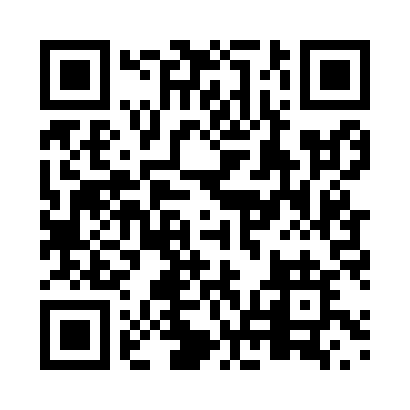 Prayer times for Chalto, Quebec, CanadaWed 1 May 2024 - Fri 31 May 2024High Latitude Method: Angle Based RulePrayer Calculation Method: Islamic Society of North AmericaAsar Calculation Method: HanafiPrayer times provided by https://www.salahtimes.comDateDayFajrSunriseDhuhrAsrMaghribIsha1Wed3:545:3012:415:427:529:282Thu3:525:2912:415:437:539:303Fri3:505:2712:405:437:549:324Sat3:485:2612:405:447:559:345Sun3:465:2512:405:457:579:356Mon3:445:2312:405:467:589:377Tue3:425:2212:405:467:599:398Wed3:405:2012:405:478:009:419Thu3:385:1912:405:488:029:4310Fri3:365:1812:405:498:039:4511Sat3:355:1712:405:498:049:4612Sun3:335:1512:405:508:059:4813Mon3:315:1412:405:518:069:5014Tue3:295:1312:405:518:089:5215Wed3:275:1212:405:528:099:5416Thu3:265:1112:405:538:109:5617Fri3:245:1012:405:538:119:5718Sat3:225:0912:405:548:129:5919Sun3:205:0712:405:558:1310:0120Mon3:195:0612:405:558:1410:0321Tue3:175:0612:405:568:1610:0422Wed3:165:0512:405:578:1710:0623Thu3:145:0412:405:578:1810:0824Fri3:135:0312:415:588:1910:0925Sat3:115:0212:415:598:2010:1126Sun3:105:0112:415:598:2110:1327Mon3:085:0012:416:008:2210:1428Tue3:075:0012:416:008:2310:1629Wed3:064:5912:416:018:2410:1730Thu3:054:5812:416:018:2510:1931Fri3:044:5812:416:028:2510:20